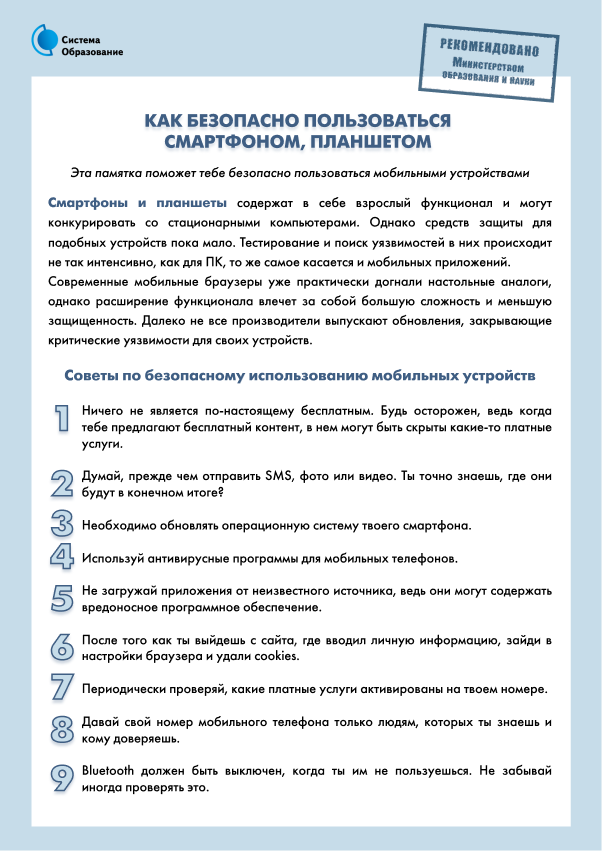 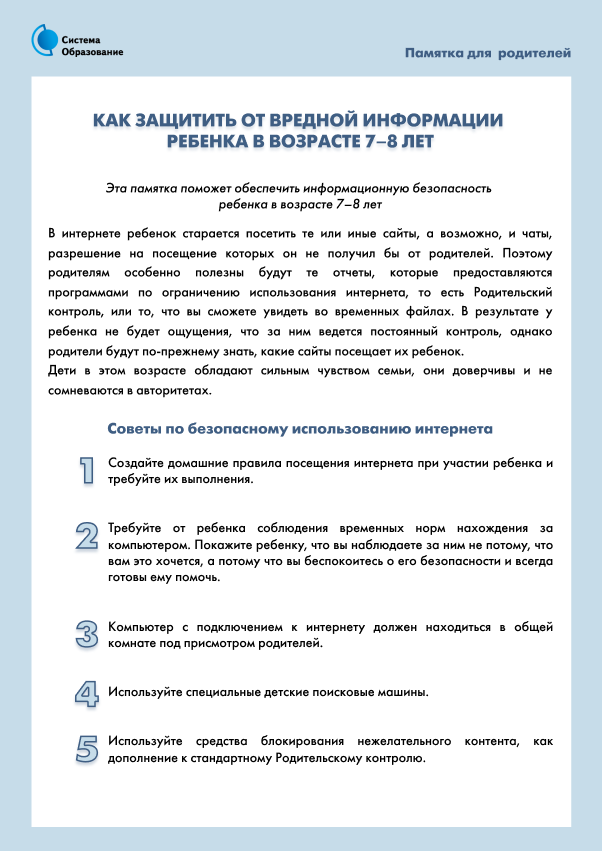 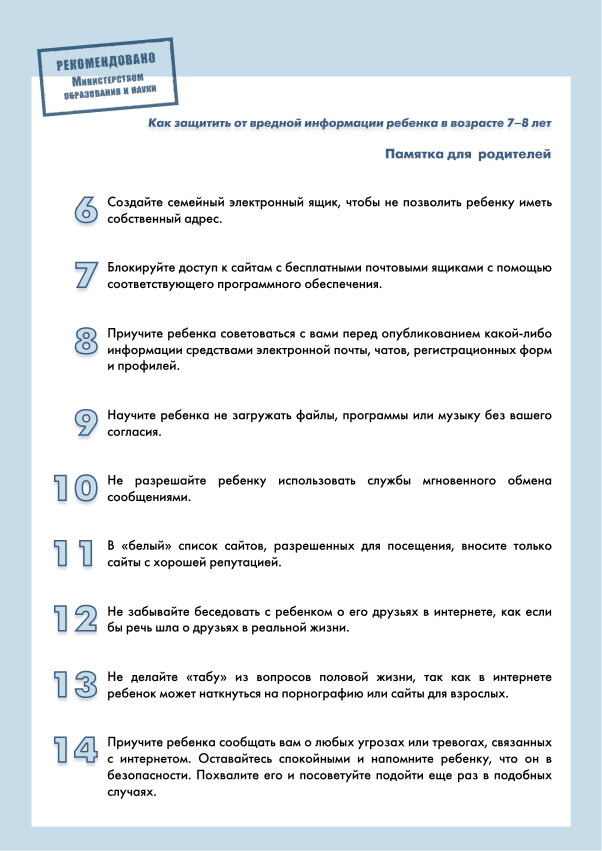 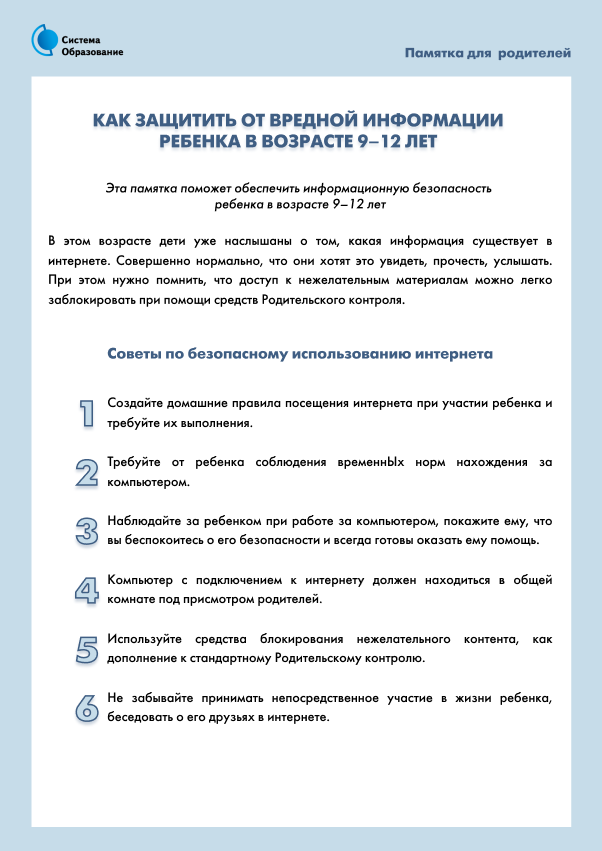 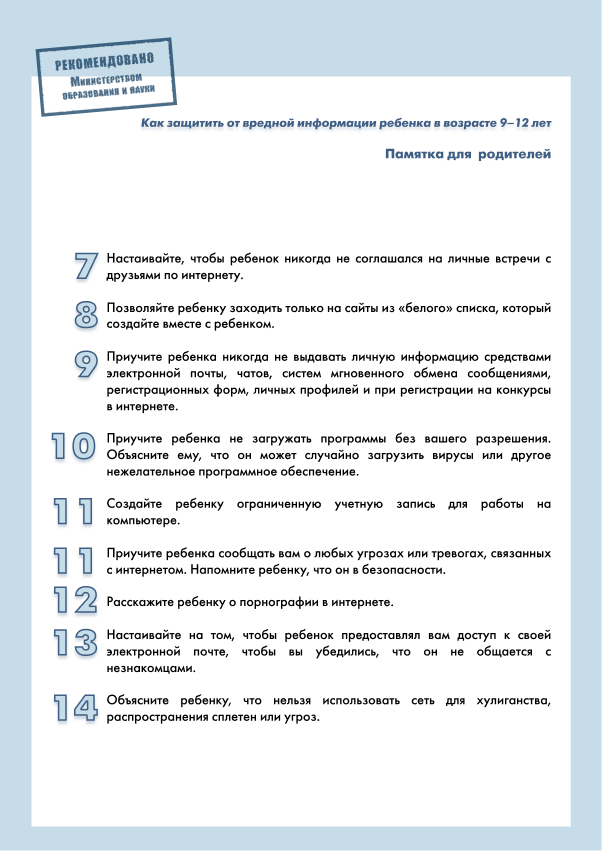 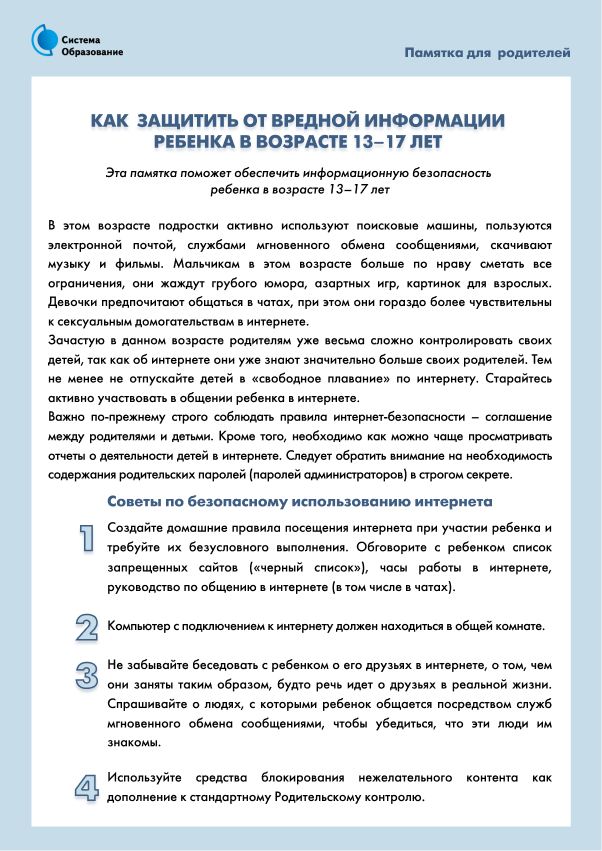 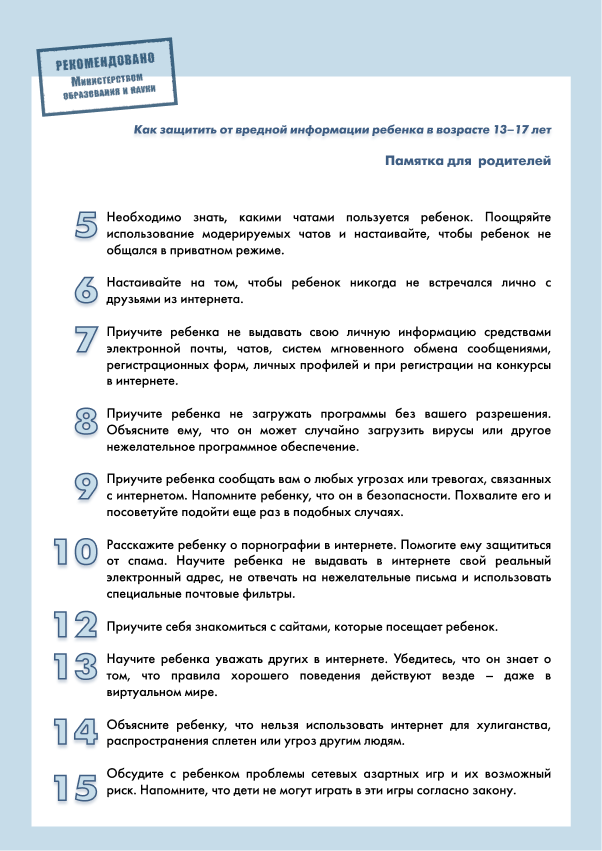 Материал из Справочной системы «Образование».
Материал из Справочной системы «Образование».
